27.10.2021год«Монтажник радиоэлектронной аппаратуры и приборов»1 курсМатематикаТема: «Степени с целыми показателями. Степени с действительными показателями»Цель: закрепить полученные знания о степени с целым отрицательным и нулевым показателем; находить числовое значение степени с целым и действительным показателями и представлять заданные числа в виде степени.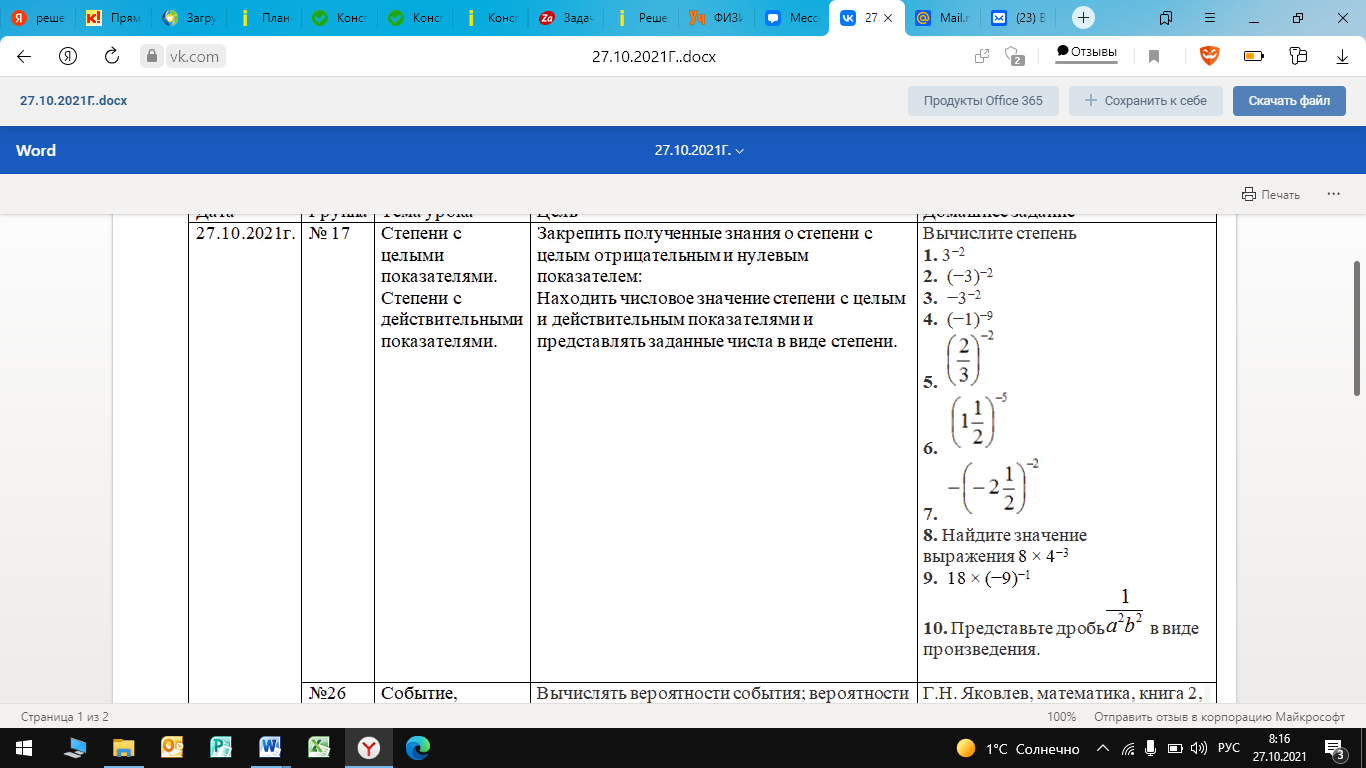 Задание: ЛитератураТема: «Пьеса А.Н. Островского «Гроза». Трагическая острота конфликта»Цели: знание текста пьесыЗадание:  письменно ответить на вопрос: «Самоубийство Катерины – это сила или слабость?»ФизикаПрактическое занятие  решение задач «Равноускоренное прямолинейное движениеЦель: систематизировать знания о способах решения задач при равноускоренном движении.https://cloud.mail.ru/public/jroQ/kk7EhDT8gЗадание: решить задачиМатематикаТема: «Свойства степени с действительными показателями. Логарифм числа. Основное логарифмическое тождество» Цель: формирование навыка применять свойства степени с действительным показателем в вычислениях и преобразованиях; познакомить с понятием логарифма, основным логарифмическим тождеством, научить вычислять логарифмы чисел.Задание: выучить свойства степени с действительными показателями, понятие логарифма и основное логарифмическое тождество, решите уравнение 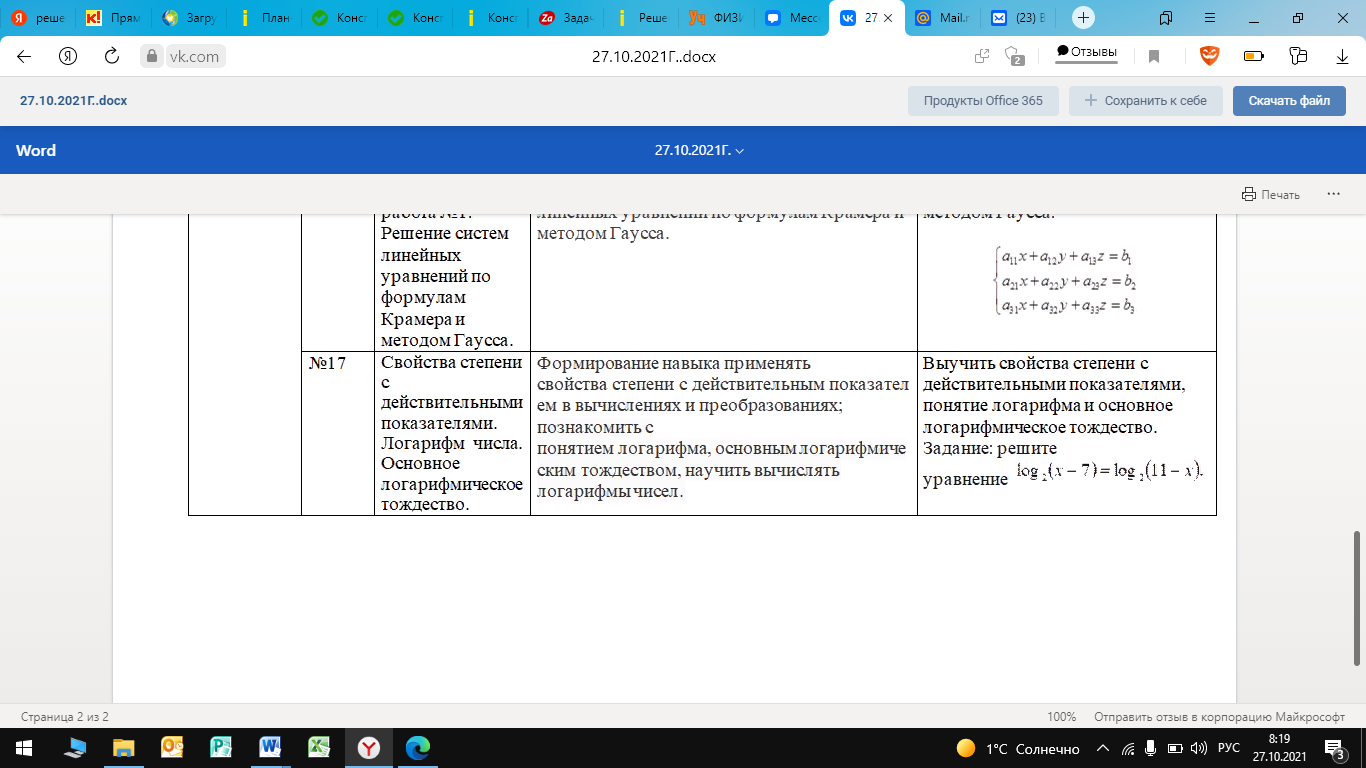 